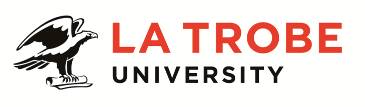 Further information about:La Trobe University - http://www.latrobe.edu.au/about 	College of Science, Health & Engineering – http://latrobe.edu.au/she For enquiries only contact:Professor James Whelan (J.Whelan@latrobe.edu.au) BioinformaticsPosition Context As part of La Trobe University’s ongoing commitment to solving real world problems the University is establishing a number of research platforms. Genomics has been identified as a key area that will be a platform to support researchers across the University. A new position to support the genomics platform to implement bioinformatics analyses of genomic datasets has been created. The appointee will be physically located in AgriBio, a state of art facility to support Agriculture and Biotechnology research, and houses the La Trobe genomics facility and other support personnel.Research in genomics at La Trobe currently encompasses a wide variety of disciplines relating to life and molecular sciences, spanning two of the University’s five Research focus areas; namely, Securing Food, Water and the Environment and Understanding Disease. Researchers utilising genomic and transcriptomic approaches are primarily in the School of Life Science and the School of Molecular Science.The key function of this role is to provide bioinformatic support for research groups across the University in a variety of disciplines ranging from environmental and ecological research to molecular and genetic approaches to understanding cellular function. The appointee will be excellent at working collaboratively with a range of researchers across the sciences. They will be enthusiastic and expected to work cooperatively and synergistically with other support staff in the genomics platform to provide an integrated and high level of service to enable a variety of researchers to productively engage in and analyse genomic datasets.Duties at this level may include: Collaborate closely with laboratory-based researchers to provide technical interpretation of genomics datasets. This will involve establishing and writing scripts and automation to support data analyses pipelines, for a variety of genomic analyses including but not limited to assembly of genomic sequences, differential gene expression analyses, variant calling and population genetics.Establish computational biology support for La Trobe researchers with other support staff and establish procedures for data visualisation and statistical analyses of datasets to a standard required for publication.In conjunction with the genomics platform support team and other La Trobe staff knowledgeable in the area of genomics advise on and implement the use of commercial and open-source software packages for analysing genomic datasets.Attend when required meetings associated with the Victorian Life Sciences Computation Initiative (VLSCI) Life Sciences Computation Centre (LSCC).Build capacity in genomics at La Trobe including providing structured support (clinics and regular specialized training courses) to train students and staff.Contribute to research outcomes including publications and grant applications.Key Selection Criteria An appropriate degree in Computational Biology and/or Bioinformatics or equivalent combination of relevant knowledge, training and/or experience.Experience and expertise in the analysis and visualization of large-scale biological datasets.Experience and expertise with administering and use of data visualisation software and with statistical analysis software.Experience in statistics relating to biological datasets.Experience and expertise in the development and implementation of data algorithms and computer software for the analysis of biological data.Demonstrated ability to communicate effectively, including good presentation and interpersonal skills. Well-developed writing skills, with an emphasis on the ability to evaluate, analyse and communicate information clearly.Well developed planning, organisational, and time management skills, including the ability to manage several projects simultaneously and prioritise workloads to meet competing deadlines. A flexible approach to work and demonstrated ability to work with ambiguity, adopt new systems and procedures, within a changing environment.Demonstrated ability to work both independently and as a team member.Desirable attributesPublication record in a field of genomics research.Experience working in a Linux environment with programming skills in R, C/C++, python and SQL.La Trobe ValuesAt La Trobe, wetake a world viewpursue ideas and excellence with energytreat people with respect and work togetherare open, friendly and honesthold ourselves accountable for making great things happen.For Human Resource Use OnlyInitials:		Date:Position DescriptionTechnical Support - Bioinformatics Technical Support - Bioinformatics Position No:50116392Department:Animal, Plant and Soil ScienceSchool:School of Life ScienceCampus/Location:Melbourne BundooraClassification:HEO6Employment Type:Fixed term (2years)Position Supervisor: Number:Professor50038629Other Benefits:http://www.latrobe.edu.au/jobs/working/benefits Position DescriptionPosition Description